КОНТАКТНЫЕ ТЕЛЕФОНЫМногофункциональный центр предоставления государственных и муниципальных услуг, 
телефон для справок 8 (800) 100-42-12.Телефон "горячей линии" министерства социальнойзащиты Хабаровского края(4212) 32-64-93Дополнительную информацию можно получить 
на сайтах:- министерства социальной защиты Хабаровского края https://mszn.khabkrai.ru;- многофункционального центра предоставления государственных и муниципальных услуг http://mfc27.ru.Подать заявления на меры социальной поддержки можно через многофункциональный центр предоставления государственных и муниципальных услуг, региональный портал государственных и муниципальных услуг (https://uslugi27.ru/),
в центр социальной поддержки населения 
по месту жительства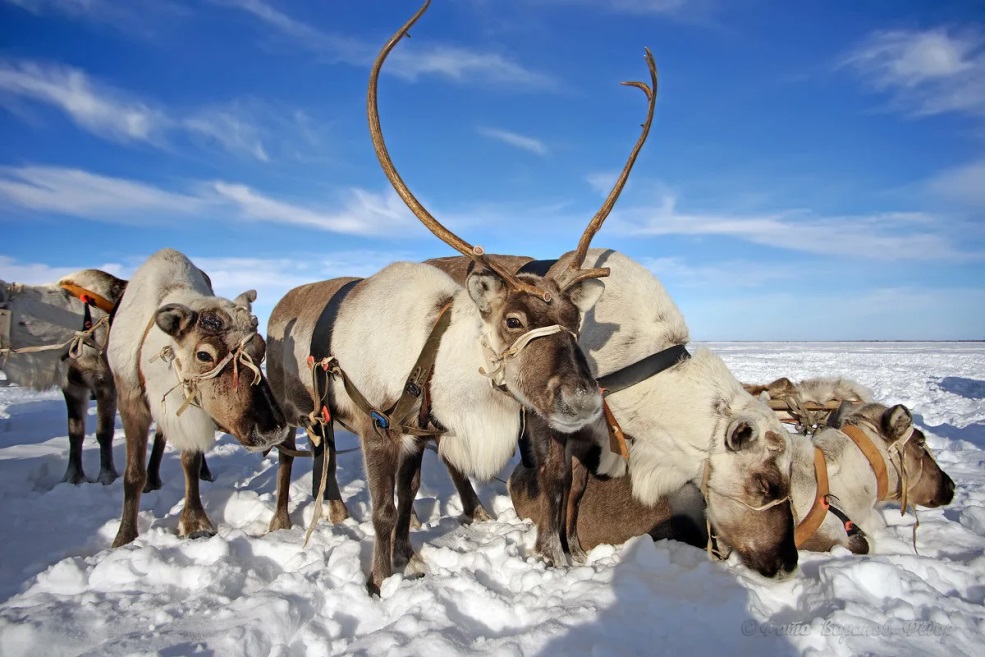 МЕРЫ СОЦИАЛЬНОЙ ПОДДЕРЖКИ 
ОЛЕНЕВОДАМ И ЧЛЕНАМ ИХ СЕМЕЙ, ГРАЖДАНАМ, ОТНОСЯЩИМСЯ 
К КОРЕННЫМ МАЛОЧИСЛЕННЫМ НАРОДАМ СЕВЕРА, СИБИРИ 
И ДАЛЬНЕГО ВОСТОКАХабаровск2022